国投瑞银全球新兴市场精选股票型证券投资基金（LOF）2018年第3季度报告2018年9月30日基金管理人：国投瑞银基金管理有限公司基金托管人：中国工商银行股份有限公司报告送出日期：二〇一八年十月二十五日§1  重要提示§2  基金产品概况§3  主要财务指标和基金净值表现3.1 主要财务指标单位：人民币元注：1、本期已实现收益指基金本期利息收入、投资收益、其他收入（不含公允价值变动收益）扣除相关费用后的余额，本期利润为本期已实现收益加上本期公允价值变动收益。2、以上所述基金业绩指标不包括持有人认购或交易基金的各项费用（例如基金申购赎回费、基金转换费等）,计入费用后实际收益水平要低于所列数字。3.2 基金净值表现本报告期基金份额净值增长率及其与同期业绩比较基准收益率的比较注：1、MSCI Emerging Markets Index （Net Total Return），即摩根士丹利资本国际新兴市场指数，是按照自由流通市值调整方法并考虑净红利再投资的全回报（Total return）因素编制的跟踪全球新兴市场的全球性投资指数，是适合作为全球新兴市场投资业绩比较基准的指数。2、本基金对业绩比较基准采用每日再平衡的计算方法。3.2.2　自基金合同生效以来基金累计份额净值增长率变动及其与同期业绩比较基准收益率变动的比较国投瑞银全球新兴市场精选股票型证券投资基金（LOF）累计份额净值增长率与业绩比较基准收益率历史走势对比图（2010年6月10日至2018年9月30日）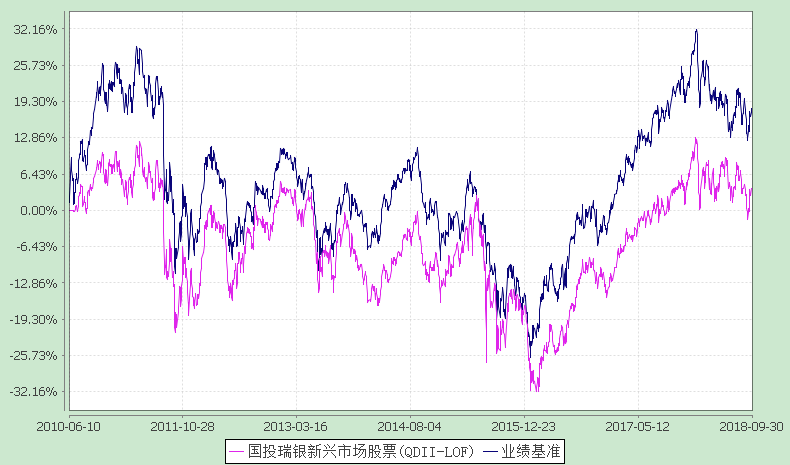 注：本基金建仓期为自基金合同生效日起的6个月。截至建仓期结束，本基金各项资产配置比例符合基金合同及招募说明书有关投资比例的约定。§4  管理人报告4.1 基金经理（或基金经理小组）简介注：任职日期和离职日期均指公司做出决定后正式对外公告之日。证券从业的含义遵从行业协会《证券从业人员资格管理办法》的相关规定。4.2管理人对报告期内本基金运作遵规守信情况的说明在报告期内，本基金管理人遵守《证券法》、《证券投资基金法》及其系列法规和《国投瑞银全球新兴市场精选股票型证券投资基金（LOF）基金合同》等有关规定，本着恪守诚信、审慎勤勉，忠实尽职的原则，为基金份额持有人的利益管理和运用基金资产。在报告期内，基金的投资决策规范，基金运作合法合规，没有损害基金份额持有人利益的行为。4.3公平交易专项说明4.3.1公平交易制度的执行情况本报告期内，本基金管理人严格执行了公平交易相关的系列制度，通过工作制度、流程和技术手段保证公平交易原则的实现，以确保本基金管理人旗下各投资组合在研究、决策、交易执行等各方面均得到公平对待，通过对投资交易行为的监控、分析评估和信息披露来加强对公平交易过程和结果的监督，形成了有效的公平交易体系。本报告期，本基金管理人各项公平交易制度流程均得到良好地贯彻执行，未发现存在违反公平交易原则的现象。4.3.2异常交易行为的专项说明本基金于本报告期内不存在异常交易行为。基金管理人管理的所有投资组合在本报告期内未出现参与交易所公开竞价同日反向交易成交较少的单边交易量超过该证券当日总成交量5%的情况。4.4报告期内基金的投资策略和业绩表现说明4.4.1报告期内基金投资策略和运作分析在美国持续加息以及美元走强的影响下，新兴市场股市在三季度继续下探，MSCI新兴市场指数下跌2.02%（美元计价，下同）。中国方面，三季度国内经济增速总体呈现全面回落的走势，投资、消费以及出口等数据均明显减速，工业企业利润的增速也显著放缓。与此同时，中美贸易冲突加剧，美国于9月下旬开始向2000亿美元中国进口商品加征10%关税，并将于2019年年初起提高至25%，更加剧了经济下行的压力，而人民币在三季度相对于美元也有4%左右的贬值。受上述多重负面因素影响，MSCI中国指数在三季度下跌8.45%；显著跑输新兴市场整体。报告期内，基于对香港中资股的看好，我们将组合中权益部分的投资全部投资于沪深港通范围的港股市场，并继续坚持相对稳健的配置。受累于港股市场相对比较弱的表现，我们的组合在三季度相对于业绩基准有所跑输。4.4.2报告期内基金的业绩表现截止报告期末，本基金份额净值为1.039元，本报告期份额净值增长率-0.19%，同期MSCI新兴市场指数（按人民币计价）增长率1.87%。4.5报告期内基金持有人数或基金资产净值预警说明报告期内本基金曾出现过连续六十个工作日基金资产净值低于5000万元的情形，至本报告期末（9月30日）仍低于5000万元，管理人已于2018年8月23日发布《国投瑞银全球新兴市场精选股票型证券投资基金（LOF）召开基金份额持有人大会的公告》，并于2018年10月10日审议通过了《关于终止国投瑞银全球新兴市场精选股票型证券投资基金（LOF）基金合同并终止上市有关事项的议案》，基金管理人依据相关规定在本报告中进行披露，提醒基金份额持有人关注。§5  投资组合报告5.1 报告期末基金资产组合情况注：截止本报告期末，基金资产通过港股通交易机制投资的港股公允价值为人民币4,911,317.72元，占基金总资产比例31.13%。5.2报告期末在各个国家（地区）证券市场的股票及存托凭证投资分布注：以上国家（地区）均按照股票及存托凭证上市交易地点进行统计。若股票及存托凭证按照发行人注册地或者主要经济活动所属家（地区）统计，相关国家（地区）投资比例分布如下：中国64.59%。5.3报告期末按行业分类的股票及存托凭证投资组合注：以上行业分类采用彭博行业分类标准。5.4报告期末按公允价值占基金资产净值比例大小排序的前十名股票及存托凭证投资明细5.5报告期末按债券信用等级分类的债券投资组合本基金本报告期末未持有债券投资。5.6报告期末按公允价值占基金资产净值比例大小排名的前五名债券投资明细本基金本报告期末未持有债券投资。5.7报告期末按公允价值占基金资产净值比例大小排名的前十名资产支持证券投资明细本基金本报告期末未持有资产支持证券投资。5.8报告期末按公允价值占基金资产净值比例大小排名的前五名金融衍生品投资明细本基金本报告期末未持有金融衍生品投资。5.9报告期末按公允价值占基金资产净值比例大小排序的前十名基金投资明细本基金本报告期末未持有基金投资。5.10投资组合报告附注5.10.1本基金投资的前十名证券的发行主体本期没有被监管部门立案调查的,在报告编制日前一年内未受到公开谴责、处罚。5.10.2本基金不存在投资的前十名股票超出基金合同规定的备选库的情况。5.10.3其他资产构成5.10.4报告期末持有的处于转股期的可转换债券明细本基金本报告期末未持有债券投资。5.10.5 报告期末前十名股票中存在流通受限情况的说明本基金本报告期末前十名股票中不存在流通受限情况。5.10.6投资组合报告附注的其他文字描述部分由于四舍五入的原因，分项之和与合计项之间可能存在尾差。§6  开放式基金份额变动单位：份§7  基金管理人运用固有资金投资本基金情况7.1 基金管理人运用固有资金投资本基金交易明细注：基金管理人国投瑞银基金管理有限公司在本期的交易委托国投瑞银基金管理有限公司直销办理，适用费率为0.50%。§8影响投资者决策的其他重要信息8.1 报告期内单一投资者持有基金份额比例达到或超过20%的情况注：本基金本报告期无单一投资者持有基金份额比例达到或超过20%的情况。8.2 影响投资者决策的其他重要信息1、报告期内基金管理人对本基金召开基金份额持有人大会进行公告，指定媒体公告时间为2018年8月23日。2、报告期内基金管理人对本基金暂停申购、定期定额投资、转换转入业务进行公告，指定媒体公告时间为2018年8月23日。3、报告期内基金管理人对本基金召开基金份额持有人大会进行第一次提示性公告，指定媒体公告时间为2018年8月24日。4、报告期内基金管理人对本基金召开基金份额持有人大会进行第二次提示性公告，指定媒体公告时间为2018年8月27日。5、报告期内基金管理人对本基金暂停及恢复赎回业务进行公告，指定媒体公告时间为2018年9月21日。6、报告期内基金管理人对本基金召开基金份额持有人大会进行第三次提示性公告，指定媒体公告时间为2018年9月26日。7、报告期内基金管理人对本基金停牌及可能停止办理赎回业务进行提示性公告，指定媒体公告时间为2018年9月28日。§9备查文件目录9.1备查文件目录《关于核准国投瑞银全球新兴市场精选股票型证券投资基金（LOF）募集的批复》（证监许可[2009]1375号）《关于国投瑞银全球新兴市场精选股票型证券投资基金（LOF）备案确认的函》（证监基金[2010]363号）《国投瑞银全球新兴市场精选股票型证券投资基金（LOF）基金合同》《国投瑞银全球新兴市场精选股票型证券投资基金（LOF）托管协议》国投瑞银基金管理有限公司营业执照、公司章程及基金管理人业务资格批件本报告期内在中国证监会指定信息披露报刊上披露的信息公告原文国投瑞银全球新兴市场精选股票型证券投资基金（LOF）2018年第3季度报告原文9.2存放地点中国广东省深圳市福田区金田路4028号荣超经贸中心46层存放网址：http://www.ubssdic.com9.3查阅方式投资者可在营业时间免费查阅，也可按工本费购买复印件咨询电话：400-880-6868国投瑞银基金管理有限公司二〇一八年十月二十五日基金管理人的董事会及董事保证本报告所载资料不存在虚假记载、误导性陈述或重大遗漏，并对其内容的真实性、准确性和完整性承担个别及连带责任。基金托管人中国工商银行股份有限公司根据本基金合同规定，于2018年10月24日复核了本报告中的财务指标、净值表现和投资组合报告等内容，保证复核内容不存在虚假记载、误导性陈述或者重大遗漏。基金管理人承诺以诚实信用、勤勉尽责的原则管理和运用基金资产，但不保证基金一定盈利。基金的过往业绩并不代表其未来表现。投资有风险，投资者在作出投资决策前应仔细阅读本基金的招募说明书。本报告中财务资料未经审计。本报告期自2018年7月1日起至9月30日止。基金简称国投瑞银新兴市场股票(QDII-LOF)场内简称国投新兴基金主代码161210交易代码161210基金运作方式上市契约型开放式基金合同生效日2010年6月10日报告期末基金份额总额12,702,476.88份投资目标本基金主要投资于全球新兴市场国家或者地区，通过对投资对象的精选和组合投资，分散投资风险，力求实现基金资产的中长期稳定增值。投资策略本基金将采取积极的股票投资管理策略，充分借鉴UBS AM的全球投资管理经验，在辅助性地考虑类别资产配置、国别或区域配置等因素的基础上，主要通过精选具有国际竞争力或高成长性的全球新兴市场优质企业和严谨的风险控制管理下的组合构建及调整，力求实现基金资产的中长期稳定增长。业绩比较基准摩根士丹利资本国际新兴市场指数（MSCI Emerging Markets Index（Net Total Return））风险收益特征本基金为全球投资股票型证券投资基金，属于较高预期风险和预期收益的证券投资基金品种，其预期风险与收益水平高于债券型基金和混合型基金。由于投资国家与地区市场的分散，风险低于投资单一市场的股票型基金。但是，本基金主要投资于全球新兴市场的证券，因此具有较大的新兴市场投资所面临的特定风险。基金管理人国投瑞银基金管理有限公司基金托管人中国工商银行股份有限公司境外资产托管人英文名称Standard Chartered Bank（Hong Kong）Limited境外资产托管人中文名称渣打银行（香港）有限公司主要财务指标报告期(2018年7月1日-2018年9月30日)1.本期已实现收益895,241.312.本期利润102,825.163.加权平均基金份额本期利润0.00514.期末基金资产净值13,193,589.185.期末基金份额净值1.039阶段净值增长率①净值增长率标准差②业绩比较基准收益率③业绩比较基准收益率标准差④①-③②-④过去三个月-0.19%0.83%1.87%0.86%-2.06%-0.03%姓名职务任本基金的基金经理期限任本基金的基金经理期限证券从业年限说明姓名职务任职日期离任日期证券从业年限说明汤海波本基金基金经理，基金投资部海外投资副总监2012-03-10-19中国籍，硕士，具有基金从业资格。美国特许金融分析师（CFA）。曾任职于华安基金、摩根大通证券、美林证券、中信资本投资研究有限公司。2010年7月加入国投瑞银。现任国投瑞银全球新兴市场精选股票型证券投资基金（LOF）、国投瑞银中国价值发现股票型证券投资基金（LOF）、国投瑞银瑞兴灵活配置混合型证券投资基金、国投瑞银创新医疗灵活配置混合型证券投资基金和国投瑞银信息消费灵活配置混合型证券投资基金基金经理。序号项目金额(人民币元)占基金总资产的比例(%)1权益投资8,521,770.1854.02其中：普通股8,521,770.1854.02存托凭证--优先股--房地产信托--2基金投资--3固定收益投资--其中：债券--资产支持证券--4金融衍生品投资--其中：远期--期货--期权--权证--5买入返售金融资产--其中：买断式回购的买入返售金融资产--6货币市场工具--7银行存款和结算备付金合计7,202,048.7545.668其他各项资产50,728.890.329合计15,774,547.82100.00国家（地区）公允价值(人民币元)占基金资产净值比例（％）香港8,521,770.1864.59合计8,521,770.1864.59行业类别公允价值（人民币元）占基金资产净值比例（％）金融3,887,830.2829.47公用事业1,421,902.4110.78工业1,283,398.289.73科技910,079.496.90非必需消费品579,816.654.39医疗保健438,743.073.33合计8,521,770.1864.59序号公司名称（英文）公司名称（中文）证券代码所在证券市场所属国家（地区)数量（股）公允价值（人民币元）占基金资产净值比例（％）1TENCENT HOLDINGS LTD腾讯控股700 HK香港联合交易所香港3,200.00910,079.496.902PING AN INSURANCE GROUP CO中国平安2318 HK香港联合交易所香港10,500.00734,538.265.573NEW CHINA LIFE INSURANCE CO新华保险1336 HK香港联合交易所香港21,400.00707,101.425.364CHINA CONSTRUCTION BANK建设银行939 HK香港联合交易所香港117,000.00704,206.395.345AGRICULTURAL BANK OF CHINA农业银行1288 HK香港联合交易所香港208,000.00702,833.665.336GUANGZHOU AUTOMOBILE GROUP广汽集团2238 HK香港联合交易所香港76,000.00579,816.654.397CITIC SECURITIES CO LTD中信证券6030 HK香港联合交易所香港46,000.00563,449.584.278CHINA MERCHANTS BANK招商银行3968 HK香港联合交易所香港17,000.00475,700.973.619CSPC PHARMACEUTICAL GROUP LTD石药集团1093 HK香港联合交易所香港30,000.00438,743.073.3310YUEXIU TRANSPORT INFRASTRUCTURE越秀交通基建1052 HK香港联合交易所香港80,000.00437,159.163.31序号名称金额(人民币元)1存出保证金44,627.452应收证券清算款-3应收股利5,208.004应收利息893.445应收申购款-6其他应收款-7待摊费用-8其他-9合计50,728.89报告期期初基金份额总额20,620,325.01报告期基金总申购份额22,226,729.78减：报告期基金总赎回份额30,144,577.91报告期基金拆分变动份额-报告期期末基金份额总额12,702,476.88序号交易方式交易日期交易份额（份）交易金额（元）适用费率1赎回2018-08-232,528,274.002,613,742.310.50%合计2,528,274.002,613,742.31产品特有风险投资者应关注本基金单一投资者持有份额比例过高时，可能出现以下风险：1、赎回申请延期办理的风险单一投资者大额赎回时易触发本基金巨额赎回的条件，中小投资者可能面临小额赎回申请也需要部分延期办理的风险。2、基金净值大幅波动的风险单一投资者大额赎回时，基金管理人进行基金财产变现可能会对基金资产净值造成较大波动；单一投资者大额赎回时，相应的赎回费归入基金资产以及赎回时的份额净值的精度问题均可能引起基金份额净值出现较大波动。3、基金投资策略难以实现的风险单一投资者大额赎回后，可能使基金资产净值显著降低，从而使基金在拟参与银行间市场交易等投资时受到限制，导致基金投资策略难以实现。4、基金财产清算（或转型）的风险根据本基金基金合同的约定，基金合同生效后的存续期内，若连续60个工作日出现基金份额持有人数量不满200人或者基金资产净值低于5000万元情形的，基金管理人应当向中国证监会报告并提出解决方案，如转换运作方式、与其他基金合并或者终止基金合同等，并召开基金份额持有人大会进行表决。单一投资者大额赎回后，可能造成基金资产净值大幅缩减而导致本基金转换运作方式、与其他基金合并或基金合同终止等情形。5、召开基金份额持有人大会及表决时可能存在的风险由于单一机构投资者所持有的基金份额占比较高，在召开持有人大会并对重大事项进行投票表决时，单一机构投资者将拥有高的投票权重。